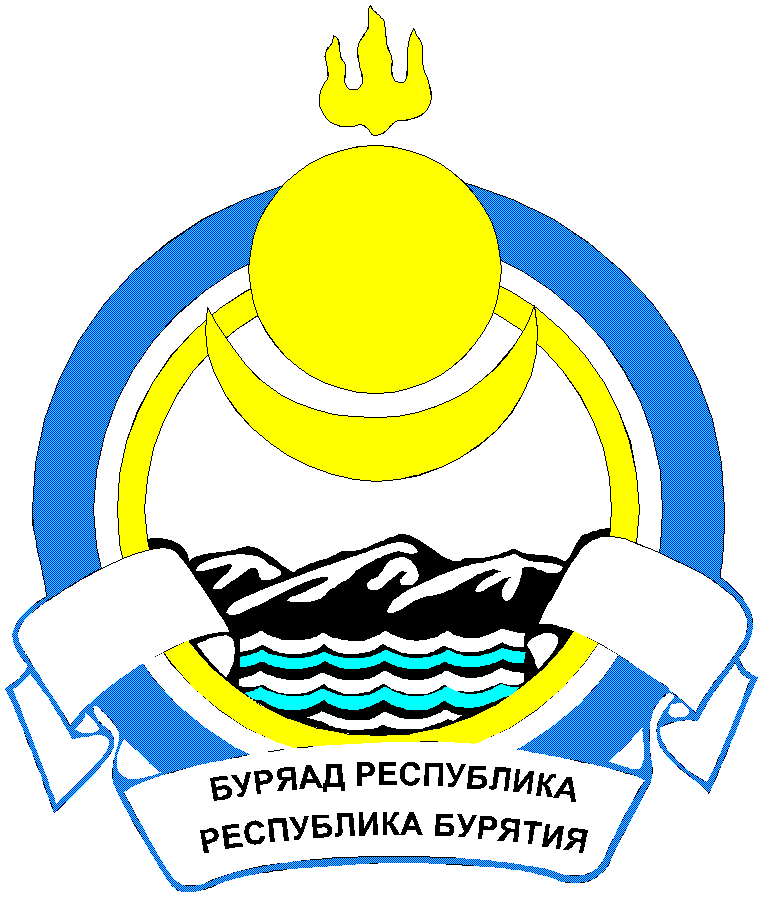 Республика БурятияТАРБАГАТАЙСКИЙ РАЙОНСОВЕТ ДЕПУТАТОВ МУНИЦИПАЛЬНОГО ОБРАЗОВАНИЯСЕЛЬСКОГО ПОСЕЛЕНИЯ «ТАРБАГАТАЙСКОЕ»РЕШЕНИЕот 29 марта  2023г                                                                                  №189                                                   												с. ТарбагатайО внесении изменений и дополнений в Устав муниципального образованиясельского поселения  «Тарбагатайское» 	Руководствуясь пунктом 1 части 10 статьи 35 Федерального закона от 06.10.2002 №131-ФЗ «Об общих принципах организации местного самоуправления в Российской Федерации» (с последующим изменениями и дополнениями), Уставом МО СП «Тарбагатайское» Тарбагатайского района Республики Бурятия, Совет депутатов МО СП «Тарбагатайское» РЕШИЛ:1. Внести в Устав муниципального образования сельского поселения «Тарбагатайское», принятый решением Совета депутатов «Тарбагатайское»  от 28 мая 2013 года № 182 (редакции решений Совета депутатов от 21 мая . № 215, от 24 декабря . № 237, от 30 ноября . № 272, от 22 марта . № 288, от 17 августа . № 308, от 25 ноября 2016 г. № 317, от 24 апреля 2017 г. № 340, от 28 июля 2017 г. № 351, от 03.11.2017 г. № 361, от 01.03.2018 №378, от 07.06.2018 №386, от 03.12.2018г. № 30, от 18.06.2019 №54, от 13.09.2019 №64, от 04.02.2021г №120, от 25.08.2021 №128, от 11.11.2021№139, от 22.12.2021 №150, от 23.03.2022 №161, от 03.08.20022 №168, от 20.12.2022 №180), следующие изменения и дополнения:1) В статье 18 «Староста сельского  населенного пункта»:а) часть 2   изложить в следующей редакции:«2. Староста сельского населенного пункта назначается представительным органом муниципального образования, в состав которого входит данный сельский населенный пункт, по представлению схода граждан сельского населенного пункта. Староста сельского населенного пункта назначается из числа граждан Российской Федерации, проживающих на территории данного сельского населенного пункта и обладающих активным избирательным правом, либо граждан Российской Федерации, достигших на день представления сходом граждан 18 лет и имеющих в собственности жилое помещение, расположенное на территории данного сельского населенного пункта.»;б) в абзаце первом части 3 после слов «муниципальную должность» дополнить словами «,за исключением муниципальной должности депутата представительного органа муниципального образования, осуществляющего свои полномочия на непостоянной основе,».в) в пункте 1 части 4 после слов «муниципальную должность» дополнить словами «,за исключением муниципальной должности депутата представительного органа муниципального образования, осуществляющего свои полномочия на непостоянной основе,».;2) статью 25 «Статус депутата Совета депутатов поселения, Главы поселения», дополнить  частью 14.1 следующего содержания:«14.1. Полномочия депутата представительного органа муниципального образования прекращаются досрочно решением представительного органа муниципального образования в случае отсутствия депутата без уважительных причин на всех заседаниях представительного органа муниципального образования в течение шести месяцев подряд.»	2. Настоящее решение вступает в силу после  его государственной регистрации официального обнародования.3. В порядке, установленном Федеральным законом от 21.07.2005 №97-ФЗ «О государственной регистрации уставов муниципальных образований» в пятнадцатидневный  срок представить муниципальный правовой акт о внесении изменений и дополнений в Устав на государственную регистрацию.          4. Обнародовать зарегистрированный муниципальный правовой акт о внесении изменений и дополнений в Устав муниципального образования сельское поселение «Тарбагатайское» в течение 7 дней со дня его поступления из территориального органа уполномоченного федерального органа исполнительной власти в сфере регистрации уставов муниципальных образований.           5. В десятидневный срок после обнародования направить информацию об обнародовании в территориальный орган уполномоченного федерального органа исполнительной власти в сфере регистрации уставов муниципальных образований.	6. Контроль за исполнением настоящего решения оставляю за собой.Глава муниципального образования сельского поселения "Тарбагатайское"                                                                  А.В.Думнова